Маршрутный лист на период дистанционного обучения в младшей группе «Лесовичок»Тема проекта: «Зимушка – зима!»(Четверг 07.12.2023)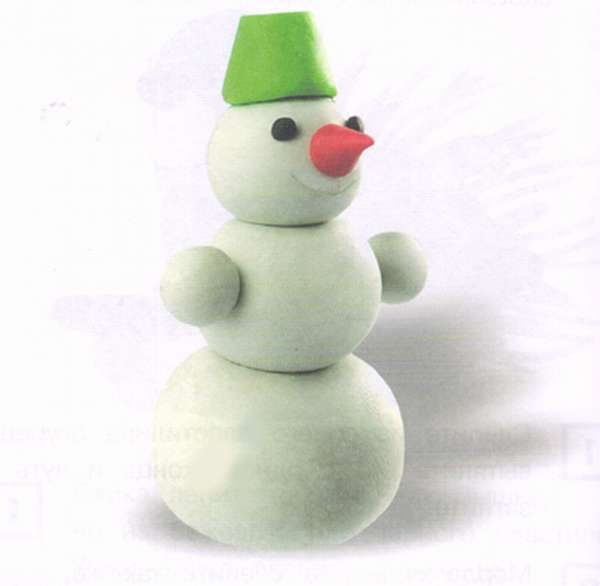 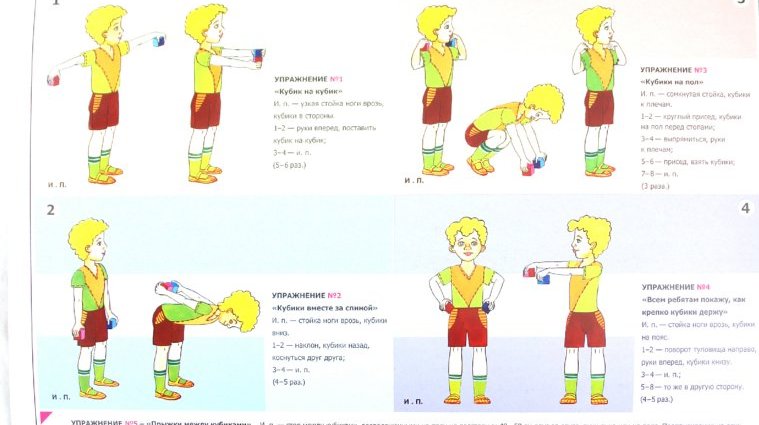 